Hierbij bied ik u de nota naar aanleiding van het verslag  inzake het bovenvermelde voorstel  aan. 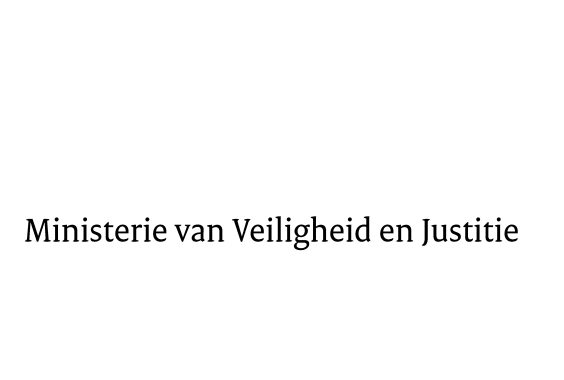 > Retouradres Postbus 20301 2500 EH  Den Haag> Retouradres Postbus 20301 2500 EH  Den HaagAan de Voorzitter van de Tweede Kamer  der Staten-GeneraalPostbus 20018 2500 EA  DEN HAAGAan de Voorzitter van de Tweede Kamer  der Staten-GeneraalPostbus 20018 2500 EA  DEN HAAGDatum30 maart 2015OnderwerpVoorstel van Wet wijziging van het Burgerlijk Wetboek en enige andere wetten ter implementatie van Richtlijn 2014/60/EU betreffende teruggave van cultuurgoederen die op onrechtmatige wijze buiten het grondgebied van een lidstaat zijn gebracht en houdende wijziging van Verordening (EU) nr. 1024/2012 (herschikking) (PbEU 2014, L 159)Directie Wetgeving en Juridische ZakenTurfmarkt 1472511 DP  Den HaagPostbus 203012500 EH  Den Haagwww.rijksoverheid.nl/venjOns kenmerk625324Bijlage1Bij beantwoording de datum en ons kenmerk vermelden. Wilt u slechts één zaak in uw brief behandelen.De Minister van Veiligheid en Justitie,G.A. van der Steur